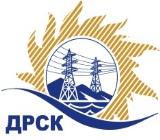 Акционерное Общество«Дальневосточная распределительная сетевая  компания»Уведомление № 1 о внесение изменений в Извещение и Документацию о закупке г. Благовещенск                                                                               28 марта 2018Организатор: АО «Дальневосточная распределительная сетевая компания» (далее АО «ДРСК») (почтовый адрес: 675000, г. Благовещенск, ул. Шевченко 28, тел./факс: 8 (4162) 397-208, e-mail: okzt5@drsk.ruЗаказчик: АО «Дальневосточная распределительная сетевая компания» (далее АО «ДРСК») (почтовый адрес: 675000, г. Благовещенск, ул. Шевченко 28, тел./факс: 8 (4162) 397-208, e-mail: okzt5@drsk.ruСпособ и предмет закупки: открытый запрос предложений на право  заключения договора на выполнение работ: «Ремонт скважины РРЭС филиала АЭС».	Извещение опубликованного на сайте в информационно-телекоммуникационной сети «Интернет» www.zakupki.gov.ru (далее - «официальный сайт») от 21.02.18  № 31806169829.Изменения внесены:	п.  10 Извещения читать в следующей редакции: с «22» февраля 2018 года   по «29» марта 2018 года .	п.  14 Извещения читать в следующей редакции: дата начала подачи заявок на участие в закупке: «22» февраля 2018 года.   Дата окончания подачи заявок на участие в закупке: 14:00 часов местного (Благовещенского) времени (08:00 часов Московского времени) «29» марта 2018 года .п.  16 Извещения читать в следующей редакции: 14:00 часов местного (Благовещенского) времени (08:00 часов Московского времени) «29» марта 2018 года п.  3.2.16 Документации о закупке  читать в следующей редакции: Дата начала предоставления разъяснений: «22» февраля 2018 года  Дата окончания предоставления разъяснений: «29» марта 2018 годап.  3.2.17 Документации о закупке  читать в следующей редакции: 14:00 часов местного (Благовещенского) времени (08:00 часов Московского времени) «29» марта 2018 года 	Все остальные условия Извещения и Документации о закупке остаются без изменения.Ответственный секретарь  Закупочнойкомиссии АО «ДРСК» 2 уровня                                          		    М.Г. ЕлисееваЧувашова О.В. тел.(416-2) 397-242